Opgericht 15 mei 1928 # Aangesloten bij Sportvisserij Nederland, Sportvisserij ZuidWest Nederland enBeheereenheid Stroomgebied de AA # Koninklijk goedgekeurd 29 aug. 1956 nr. 105JEUGD REGLEMENT 2022 voor  visvijver  “ De KOPPELEN ”Het bestuur verleent door middel van de Jeugdvispas van Het Geduld toestemming om te vissen op de visvijver  “ De KOPPELEN ” gelegen aan de IJsbaanlaan te Beek en Donk. De toestemming wordt verleend, is strikt persoonlijk en alleen geldig als men in het bezit is van een geldige Jeugdvispas van Het Geduld én deze ook kunt laten zien.2.   	Je mag vissen met TWEE gewone  of TWEE speciale hengels. Peuren is verboden.3.    Er mag gevist worden op snoek- en snoekbaars in de periode van 1 Oktober tot 1 Maart.      Het meenemen van vis  is het hele jaar verboden. Buiten het snoekseizoen is de max. grootte van het        kunstaas 2,5 centimeter. Gevangen aal moet onmiddellijk in hetzelfde water worden teruggezet, aal bewaren in een leefnet is verboden !4.  	Het terrein van de visvijver is verboden voor honden, wel of niet aangelijnd.5.  	Verboden voor fietsen en bromfietsen, dezen moeten bij de schuilhut worden neergezet.	Mindervalide jeugdleden kunnen een ontheffing krijgen om fiets en viskar mee te nemen naar de visstek, dezen mogen de doorgang van andere hengelaars niet belemmeren. 	Leden mogen hun spullen met de viskar lopend naar de visstek brengen en moeten hun fiets meteen daarna bij de schuilhut neerzetten.Alleen tijdens officiële wedstrijden mag de fiets tijdens de wedstrijd op de visstek blijven staan. 6.  	Het is verboden te zwemmen, of te varen met enigerlei vaartuig. 7.	Beperkingen van voeren, maximaal EEN liter droog voer òf boilies per 24 uur, gebruik van verse de varse, gekleurde maden, gekleurd voer en niet voorgeweekte particles is verboden. 8. 	Het gebruik van een leefnet is alleen toegestaan tijdens de wedstrijden, in alle andere gevallen moet de gevangen vis na de vangst meteen teruggezet worden. 9.  	Je moet je afval in de aanwezige afvalbakken gooien of, liever nog,  meenemen naar huis.10.	 Nachtvissen is verboden zonder extra nachtvisvergunning en buiten de toegestane periode11. 	Denk aan de flora en fauna, ben er zuinig op, je moet de onderhoudsploeg gelegenheid geven om hun werk te doen.12. 	Je bent verplicht om bij de hengels te blijven, zo niet, is de controleur bevoegd om de hengels in te draaien.13. 	Een strook van , gemeten haaks op de stenen muren van het voormalige zwembad, mag niet bevist worden, vissen in het daar aanwezige riet blijft ook verboden.Bij overtreding van een van bovenstaande regels wordt je geacht zonder toestemming te vissen (Art. 21 Visserijwet) en krijg je een ontzegging om de visvijver te betreden, of dat de vergunning ingenomen wordt, deze straffen zijn vermeld in Artikel 13.3 van het Huishoudelijk Reglement (Op aanvraag verkrijgbaar)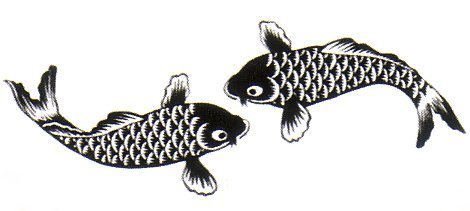 